Het succes van de RepubliekINTRODUCTIE	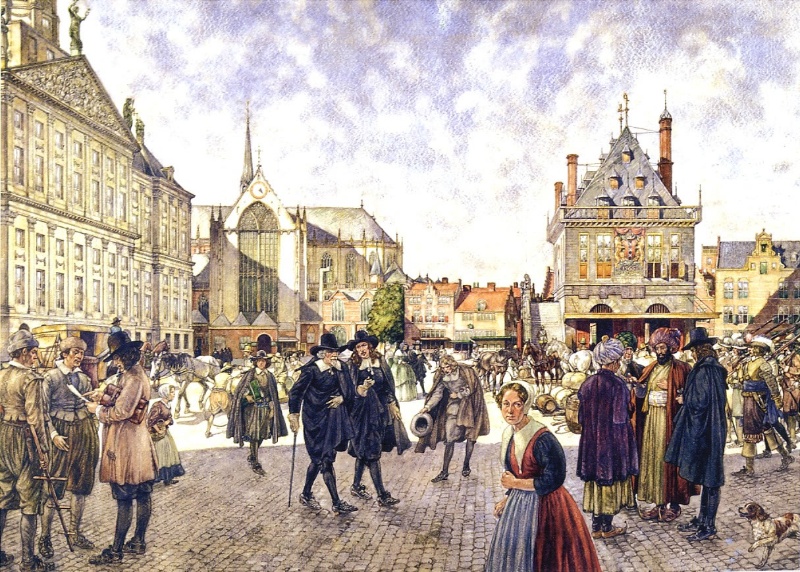 Amsterdam in de Gouden EeuwProbleemstellingDe Gouden eeuw is een bijzondere periode uit onze geschiedenis. De kleine Republiek was in staat om een wereldmacht als Spanje te trotseren en uit te groeien uit tot een dominante militaire en economische zeemacht. Er is niet één reden voor dat succes. Geluk, toeval, briljante persoonlijkheden, opportunisme, relatieve zwakte van tegenstanders, goede keuzes, foute keuzes, alles samen greep in elkaar en maakte de weg vrij voor het ontstaan van de Republiek der Nederlanden. Het ontrafelen van de oorzaken voor het succes van ons land in de Gouden Eeuw is het onderwerp van deze opdracht. Dit doe je door te onderzoeken wat er zo speciaal was op politiek, economisch en cultureel vlak.NTATIE	Opdracht	We gaan de oorzaken voor het succes van de Republiek onderzoeken en bespreken in de vorm van een debat. In dat debat worden twee stellingen besproken.Stellingen:De belangrijkste factor die bijdroeg aan het succes van de Republiek was de drassige grond.De manier waarop de Republiek werd bestuurd droeg sterk bij aan het economische succes van de Republiek.De teamindeling is als volgt:Team 1: - verdedigt stelling 1- valt stelling 2 aanTeam 2:  - verdedigt stelling 2- valt stelling 1 aanHet debat gaat er als volgt uitzien:Stelling 1:Team 1 verdedigt de stelling in een pleidooi (1 minuut)Team 2 geeft een reactie en valt de stelling aan (1 minuut)Tot slot is er nog ruimte om op elkaar te reageren in een open discussie (5-10 min).Denkpauze (paar minuten)Team 1 geeft een slotpleidooi (samenvattend en concluderend)Team 2 geeft een slotpleidooi (samenvattend en concluderend)Hierna draaien we de rollen om bij stelling 2:Team 2 verdedigt de stelling in een pleidooi (1 minuut)Team 1 geeft een reactie en valt de stelling aan (1 minuut)Tot slot is er nog ruimte om op elkaar te reageren in een open discussie (5-10 min).Denkpauze (paar minuten)Team 2 geeft een slotpleidooi (samenvattend en concluderend)Team 1 geeft een slotpleidooi (samenvattend en concluderend)ExamenstofKenmerkende aspectenTijdvak 5:– de protestantse reformatie die splitsing van de christelijke kerk in West-Europa tot gevolg had;– het conflict in de Nederlanden dat resulteerde in de stichting van de Nederlandse staat;Tijdvak 6:– wereldwijde handelscontacten, handelskapitalisme en het begin van een wereldeconomie;– de bijzondere plaats in staatkundig opzicht en de bloei in economisch en cultureel opzicht van de Nederlandse Republiek;KernbegrippenKatholicisme, protestantisme, reformatie, handelskapitalisme, wereldkapitalisme, wereldeconomie, privileges, stadhouder, Nederlandse opstand, Staten-Generaal, regenten, stapelmarkt, raadspensionaris.	Tijdsduur en inleverdatum	Je werkt in teams, de debatten vinden plaats op 13 en 16 oktober 2014BeoordelingscriteriaJe wordt beoordeeld op de volgende punten:Het niveau van de argumenten De hoeveelheid (geslaagde) argumenten die worden gegevenGebruik van feiten en voorbeeldenDe mate waarin je voorbereid bent op de argumenten van het andere team, met andere woorden, je reactie op de argumenten van het andere teamDe mate waarin je in staat bent om te samenvatten en concluderenBRONNEN	Filmpjes 4 en 5 HC Republiek op MoodleFilmpjes kenmerkende aspecten 5.3, 5.4, 6.1 en 6.2 op MoodleParagraaf 5.3, 5.4, 6.1 en 6.2 uit je handboek